TRIVIS - Střední škola veřejnoprávní a Vyšší odborná škola prevence kriminality 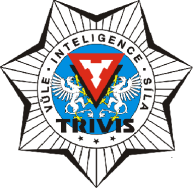 a krizového řízení Praha,s. r. o.Hovorčovická 1281/11 182 00  Praha 8 - Kobylisy OR  vedený Městským soudem v Praze, oddíl C, vložka 50353Telefon a fax: 283 911 561          E-mail : vos@trivis.cz                IČO 25 10 91 38Termíny zápočtů a zkoušek – Mgr. Josef Zběhlík, DiS.3.KPK – Bezpečnostní systémy13.05.2021  od 13:00-14:30 – uč. 3.AV 25.05.2021  od 13:00-14:30 – uč. 3.AV2.KPK – Bezpečnostní systémy24.05.2021  od 13:00-14:30 – uč. AJ VOŠ 1 15.06.2021  od 13:00-14:30 – uč. AJ VOŠ 12.KPK + 3.KPK – Bezpečnostní systémy08.06.2021  od 13:00-14:30 – uč. 3.AV 